ΑΝΑΡΤΗΤΕΑ  ΣΤΟ ΔΙΑΔΙΚΤΥΟΈχοντας υπόψη: Την παρ. 2 του άρθ. 54 και την παρ. 2 του άρθ. 55 του ν. 4611/2019 «Ρύθμιση οφειλών προς τους Φορείς Κοινωνικής Ασφάλισης, τη Φορολογική Διοίκηση και του Ο.Τ.Α. α’ βαθμού, Συνταξιοδοτικές Ρυθμίσεις Δημοσίου και λοιπές ασφαλιστικές και συνταξιοδοτικές διατάξεις, ενίσχυση της προστασίας των εργαζομένων και άλλες διατάξεις» (Α’ 73),Την παρ. 13 του άρθρου 28 του ν. 4726/2020 (Α΄ 181) «Αναμόρφωση θεσμικού πλαισίου των αρχαιρεσιών των αθλητικών φορέων, διακρινόμενοι συνοδοί αθλητών ΑμεΑ, σύσταση Εθνικής Πλατφόρμας Αθλητικής Ακεραιότητας, Ελληνική Ολυμπιακή Επιτροπή (Ε.Ο.Ε.), Ελληνική Παραολυμπιακή Επιτροπή (Ε.Π.Ε.) και άλλες διατάξεις».Την παρ. 8 του άρθρου 31 του ν. 4690/2020 (Α΄ 104) «Κύρωση: α) της από 13.4.2020 Π.Ν.Π. «Μέτρα για την αντιμετώπιση των συνεχιζόμενων συνεπειών της πανδημίας του κορωνοϊού COVID-19 και άλλες κατεπείγουσες διατάξεις» (A΄ 84) και β) της από 1.5.2020 Π.Ν.Π. «Περαιτέρω μέτρα για την αντιμετώπιση των συνεχιζόμενων συνεπειών της πανδημίας του κορωνοϊού COVID-19 και την επάνοδο στην κοινωνική και οικονομική κανονικότητα» (Α΄ 90) και άλλες διατάξεις.»Την παρ. 5 του άρθρου δεκάτου ενάτου της από 30.03.2020 Πράξης Νομοθετικού Περιεχομένου (Α’ 75) «Μέτρα αντιμετώπισης της πανδημίας του κορωνοϊού COVID-19 και άλλες κατεπείγουσες διατάξεις», όπως κυρώθηκε με το άρθρο 1 του ν.4684/2020 (Α΄86). Το άρθρο δωδέκατο της από 01.05.2020 Πράξης Νομοθετικού Περιεχομένου (Α’ 90) «Περαιτέρω μέτρα για την αντιμετώπιση των συνεχιζόμενων συνεπειών της πανδημίας του κορωνοϊού COVID-19 και την επάνοδο στην κοινωνική και οικονομική κανονικότητα», η οποία κυρώθηκε με το άρθρο 2 του ν. 4690/2020 (Α΄104).Το άρθρο δέκατο παρ. 1,2,4, το άρθρο ενδέκατο υποπαρ. 2Α, 2Γ και το δεύτερο εδάφιο της υποπαρ. 2Ε, καθώς και το άρθρο δεύτερο της από 20.03.2020 Πράξης Νομοθετικού Περιεχομένου (Α' 68) «Κατεπείγοντα μέτρα για την αντιμετώπιση των συνεπειών του κινδύνου διασποράς του κορωνοϊού COVID-19, τη στήριξη της κοινωνίας και της επιχειρηματικότητας και τη διασφάλιση της ομαλής λειτουργίας της αγοράς και της δημόσιας διοίκησης», η οποία κυρώθηκε με το άρθρο 1 του ν.4683/2020 (Α΄83). Το άρθρο 4 παρ.1 περ.β΄ , παρ.2, παρ. 3 περ.α και περ.στ΄ της από 11.03.2020 Πράξης Νομοθετικού Περιεχομένου (Α΄55) «Κατεπείγοντα μέτρα αντιμετώπισης των αρνητικών συνεπειών της εμφάνισης του κορωνοϊού COVID-19 και της ανάγκης περιορισμού της διάδοσής του», όπως ισχύει, η οποία κυρώθηκε με το άρθρο 2 του ν. 4682/2020 (Α΄76). Το άρθρο δέκατο τρίτο παρ. 1, 2, 4 της από 14.03.2020 Πράξης Νομοθετικού Περιεχομένου (Α' 64) «Κατεπείγοντα μέτρα αντιμετώπισης της ανάγκης περιορισμού της διασποράς του κορωνοϊού COVID-19», η οποία κυρώθηκε με το άρθρο 3 του ν. 4682/2020 (Α΄76). Το άρθ. 17 παρ. 6 του Ν. 3899/2010 «Επείγοντα μέτρα εφαρμογής του προγράμματος στήριξης της ελληνικής οικονομίας» (Α΄212). Την Αριθμ. οικ.23103/478 Κοινή Απόφαση «Καθορισμός του πλαισίου εφαρμογής του Μηχανισμού ενίσχυσης της απασχόλησης «ΣΥΝ-ΕΡΓΑΣΙΑ» (Β΄2274).Την Αριθμ. 21036/1737/2-6-2020 (Β΄2141/3-6-2020) Κοινή Απόφαση του Υφυπουργού Οικονομικών και του Υπουργού Εργασίας και Κοινωνικών Υποθέσεων «Καθορισμός επιδόματος εορτών Πάσχα 2020 και χρόνος καταβολής αυτού. Προσδιορισμός του επιδόματος εορτών Πάσχα που καλύπτεται από τον κρατικό προϋπολογισμό και διαδικασία πληρωμής του.»Την αρ. πρωτ. 14556/448/7-4-2020 ΚΥΑ (Β΄1208/7-4-2020) «Παράταση της ισχύος των έκτακτων και προσωρινών μέτρων στην αγορά εργασίας για την αντιμετώπιση και τον περιορισμό της διάδοσης του κορωνοϊού COVID-19  ως προς την οργάνωση του χρόνου εργασίας και της άδειας ειδικού σκοπού του άρθρου 4 της από 11.03.2020 Πράξης Νομοθετικού Περιεχομένου «Κατεπείγοντα μέτρα αντιμετώπισης των αρνητικών συνεπειών της εμφάνισης του κορωνοϊού COVID-19 και της ανάγκης περιορισμού της διάδοσής του» (Α΄55)», όπως ισχύει. Την αριθμ. οικ. 17787/520/8-5-2020 ΚΥΑ (Β΄1778/10-5-2020) «Παράταση της ισχύος του έκτακτου και προσωρινού μέτρου της χορήγησης άδειας ειδικού σκοπού για την αντιμετώπιση και τον περιορισμό της διάδοσης του κορωνοϊού COVID-19, του άρθρου 4 της από 11.03.2020 Πράξης Νομοθετικού Περιεχομένου «Κατεπείγοντα μέτρα αντιμετώπισης των αρνητικών συνεπειών της εμφάνισης του κορωνοϊού COVID-19 και της ανάγκης περιορισμού της διάδοσής του», (Α’ 55).    Την αρ. πρωτ. 20788/610/29-5-2020 ΚΥΑ (Β΄2083/1-6-2020) «Παράταση της ισχύος των έκτακτων και προσωρινών μέτρων στην αγορά εργασίας για την αντιμετώπιση και τον περιορισμό της διάδοσης του κορωνοϊού COVID-19 ως προς την οργάνωση του χρόνου και του τόπου εργασίας του άρθρου 4 της από 11.03.2020 Πράξης Νομοθετικού Περιεχομένου «Κατεπείγοντα μέτρα αντιμετώπισης των αρνητικών συνεπειών της εμφάνισης του κορωνοϊού COVID-19 και της ανάγκης περιορισμού της διάδοσης του» (Α’ 55)Την αρ. πρωτ. Α. 1053/2020 απόφαση (ΦΕΚ 949 Β΄) Υφυπουργού Οικονομικών «Καθορισμός των λεπτομερειών εφαρμογής του άρθρου 2 της από 11.03.2020 Π.Ν.Π.(ΦΕΚ 55Α΄)με την οποία λαμβάνονται κατεπείγοντα μέτρα αντιμετώπισης των αρνητικών συνεπειών της εμφάνισης του κορωνοϊού COVID-19 και της ανάγκης περιορισμού της διάδοσής του», όπως ισχύει.Την αρ. πρωτ. Α. 1054/2020 απόφαση Υφυπουργού Οικονομικών (ΦΕΚ 950Β’) «Καθορισμός των λεπτομερειών εφαρμογής του άρθρου 1 της από 11.03.2020 Π.Ν.Π. (ΦΕΚ 55Α΄) με την οποία λαμβάνονται κατεπείγοντα μέτρα αντιμετώπισης των αρνητικών συνεπειών της εμφάνισης του κορωνοϊού COVID-19 και της ανάγκης περιορισμού της διάδοσής του».   Την Αριθμ. Δ1α/ΓΠ.οικ. 19024  (ΦΕΚ Β 915/17.3.2020)  «Επιβολή του μέτρου της προσωρινής απαγόρευσης λειτουργίας ιδιωτικών επιχειρήσεων, στο σύνολο της Επικράτειας, για το χρονικό διάστημα από 18.3.2020 έως και 31.3.2020, προς περιορισμό της διασποράς του κορωνοϊού COVID-19.»Την με αρ. πρωτ.12998/232/23-3-2020  ΚΥΑ (Β’1078/28-3-2020) «Μέτρα στήριξης επιχειρήσεων-εργοδοτών του ιδιωτικού τομέα, που έχουν αριθμό μητρώου εργοδότη (ΑΜΕ) στον e- ΕΦΚΑ, των οποίων ή έχει ανασταλεί η επιχειρηματική τους δραστηριότητα, βάσει ΚΑΔ, με εντολή δημόσιας αρχής ή πλήττονται σημαντικά βάσει ΚΑΔ κύριας δραστηριότητας ή δευτερεύουσας βάσει των ακαθάριστων εσόδων έτους 2018, όπως ορίζονται από το Υπουργείο Οικονομικών, για την  αντιμετώπιση των επιπτώσεων του κορωνοϊού COVID-19», Το άρθ.10 του ν. 4554/2018 «Ασφαλιστικές και συνταξιοδοτικές ρυθμίσεις - Αντιμετώπιση της αδήλωτης εργασίας - Ενίσχυση της προστασίας των εργαζομένων - Επιτροπεία ασυνόδευτων ανηλίκων και άλλες διατάξεις» (Α΄ 130),Το άρθ. 33 του ν. 1836/1989 «Προώθηση της απασχόλησης και της επαγγελματικής κατάρτισης και άλλες διατάξεις» (Α΄79), όπως ισχύει μετά την τροποποίησή του από το άρθρο 214 του ν. 4635/2019 (Α΄167), Τις παρ. 2 και 3 του άρθ. 27 του π.δ. 246/2006 «Γενικός Κανονισμός Προσωπικού των Κ.Τ.Ε.Λ. Α.Ε. και των Κ.Τ.Ε.Λ. του ν. 2963/2001»( Α΄ 261), Την παρ. 2 του άρθ. 213 του ν. 4512/2018 «Ρυθμίσεις για την εφαρμογή των Διαρθρωτικών Μεταρρυθμίσεων του Προγράμματος Οικονομικής Προσαρμογής και άλλες διατάξεις» (Α΄ 5),Το π.δ. 81/2019 «Σύσταση, συγχώνευση, μετονομασία και κατάργηση Υπουργείων και καθορισμός των αρμοδιοτήτων τους – Μεταφορά υπηρεσιών και αρμοδιοτήτων μεταξύ Υπουργείων» (Α΄119), Το π.δ. 83/2019 «Διορισμός Αντιπροέδρου της Κυβέρνησης, Υπουργών, Αναπληρωτών Υπουργών και Υφυπουργών»(Α΄121),  Το π.δ. 84/2019 «Σύσταση και κατάργηση Γενικών Γραμματειών και Ειδικών Γραμματειών/Ενιαίων Διοικητικών Τομέων»(Α΄123),Το  π.δ. 134/2017 «Οργανισμός Υπουργείου Εργασίας, Κοινωνικής Ασφάλισης και Κοινωνικής Αλληλεγγύης» (Α’ 168), όπως τροποποιήθηκε και ισχύει, Τις διατάξεις περί υπερωριακής απασχόλησης των εργαζομένων {και ιδίως άρθ. 5 και 7 του Α.Ν. 547/1937 (Α’ 98), άρθ. 3 του Β.Δ. 28-1/4-2-1938 (Α΄35), άρθ. 3 του Β.Δ.  14-8/8-9-1950 (Α΄202), άρθ. 3 παρ. 1 του Ν.Δ. 515/1970 (Α΄95), άρθ. 18 του Π.δ. 8-4/1932 (Α΄114), άρθ. 12 του Ν.Δ. 1037/1971 (Α΄235), και τις υπ’ αριθ. ΥΑ 6958/13-2-1960 (Β' 96), 63323/29-9-1961, (Β΄350), 39431/6-6-1961 (Β΄234) και  65982/13-1-1966 (Β΄600)}, Τον Α.Ν. 1846/1951 «Περί κοινωνικών ασφαλίσεων» (Α΄ 179) και ιδίως τα άρθρα 8 και 26 παρ. 9 περ. στ΄ υποπερ. αα΄ και ββ΄, σε συνδυασμό με το άρθ. 20 παρ. 1 και παρ. 2  του Ν. 4255/2014 (Α΄ 89),Το άρθ. 5 παρ 2 του Ν.Δ. 2656/1953 «Περί Οργανώσεως και ελέγχου της αγοράς εργασίας» (Α΄299), Το άρθ. 9 παρ.1 του Ν. 3198/1955 «Περί τροποποιήσεως και συμπληρώσεως των περί καταγγελίας της σχέσεως εργασίας διατάξεων» (Α΄98), Το άρθ. 38 του Ν. 1892/1990 «Για τον εκσυγχρονισμό και την ανάπτυξη και άλλες διατάξεις» (Α΄ 101), Την παρ. 2 του άρθ. 10 του ν. 2217/1994 «Κατάργηση του Ταμείου Συντάξεων Εκτελωνιστών (ΤΣΕ) υπαγωγή των ασφαλισμένων του στην ασφάλιση του Ταμείου Ασφαλίσεως Επαγγελματιών και Βιοτεχνών της Ελλάδος (ΤΕΒΕ) και άλλες διατάξεις» (Α΄ 83), σε συνδυασμό με το άρθρο 13 του ν. 2640/1998 «Δευτεροβάθμια τεχνική και επαγγελματική εκπαίδευση και άλλες διατάξεις» (Α’ 206),Το ν.4624/2019 «Αρχή Προστασίας Δεδομένων Προσωπικού Χαρακτήρα, μέτρα εφαρμογής του Κανονισμού (ΕΕ) 2016/679 του Ευρωπαϊκού Κοινοβουλίου και του Συμβουλίου της 27ης Απριλίου 2016 για την προστασία των φυσικών προσώπων έναντι της επεξεργασίας δεδομένων προσωπικού χαρακτήρα και ενσωμάτωση στην εθνική νομοθεσία της Οδηγίας (ΕΕ) 2016/680 του Ευρωπαϊκού Κοινοβουλίου και του Συμβουλίου της 27ης Απριλίου 2016 και άλλες διατάξεις» (Α΄137) και τον Κανονισμό ΕΕ 2016/679 του Ευρωπαϊκού Κοινοβουλίου και του Συμβουλίου της 27ης Απριλίου 2016, για την προστασία των φυσικών προσώπων έναντι της επεξεργασίας των δεδομένων προσωπικού χαρακτήρα και για την ελεύθερη κυκλοφορία των δεδομένων αυτών και την κατάργηση της οδηγίας 95/46/ΕΚ (Γενικός Κανονισμός για την Προστασία των Δεδομένων) (EE L 119/4.5.2016, σελ. 1-88),Τον ν. 2956/2001 «Αναδιάρθρωση Ο.Α.Ε.Δ. και άλλες διατάξεις» (Α’ 258), Την. παρ. 1 του άρθ. 14 του ν. 2963/2001 «Οργάνωση και λειτουργία των δημόσιων επιβατικών μεταφορών με λεωφορεία, τεχνικός έλεγχος οχημάτων και ασφάλεια χερσαίων μεταφορών και άλλες διατάξεις» (Α΄ 268),Το άρθ. 6 παρ. 1 περ. δ΄ του Ν. 2972/2001 «Εκσυγχρονισμός της οργάνωσης και της λειτουργίας του ΙΚΑ και άλλες διατάξεις» (Α΄ 91), σε συνδυασμό με το άρθ. 38 του Ν. 4488/2017 (Α΄ 137),Το άρθ. 12  παρ. 4 του Ν. 3144/2003 «Κοινωνικός διάλογος για την προώθηση της απασχόλησης και την κοινωνική προστασία και άλλες διατάξεις» (Α΄ 111), Τον ν. 3979/2011 «Για την ηλεκτρονική διακυβέρνηση και λοιπές διατάξεις» (Α΄138),Τα άρθ. 18 και 30 του N. 3996/2011 «Αναμόρφωση του Σώματος Επιθεωρητών Εργασίας, ρυθμίσεις θεμάτων Κοινωνικής Ασφάλισης και άλλες διατάξεις» (Α’ 170),Το άρθ. 31,  την παρ.1 του άρθ. 32 και την παρ. 2 του άρθ. 53 του ν. 4009/2011 «Δομή, λειτουργία, διασφάλιση της ποιότητας των σπουδών και διεθνοποίηση των ανωτάτων εκπαιδευτικών ιδρυμάτων» (Α΄ 195),Τις υποπαραγράφους ΙΑ.11 έως ΙΑ.14 του άρθρου πρώτου του Ν. 4093/2012 «Έγκριση Μεσοπρόθεσμου Πλαισίου Δημοσιονομικής Στρατηγικής 2013-2016 – Επείγοντα Μέτρα Εφαρμογής του ν. 4046/2012 και του Μεσοπρόθεσμου Πλαισίου Δημοσιονομικής Στρατηγικής 2013-2016» (Α’ 222), Την υποπαράγραφο ΙΔ.1 και την υποπαράγραφο ΙΑ.3 του άρθρου πρώτου του ν. 4152/2013 «Επείγοντα μέτρα εφαρμογής των νόμων 4046/2012, 4093/2012 και 4127/2013» (Α’ 107), Το άρθρο 80 παρ. 1 του Ν. 4144/2013 «Αντιμετώπιση της παραβατικότητας στην Κοινωνική Ασφάλιση και στην αγορά εργασίας και λοιπές διατάξεις αρμοδιότητας του Υπουργείου Εργασίας, Κοινωνικής Ασφάλισης και Πρόνοιας»  (Α’ 88), Το άρθ. 13 του π.δ. της 27.6/4.7.32 «Περί Κωδικοποιήσεως και συμπληρώσεως των περί οκταώρου εργασίας διατάξεων» (Α΄ 212) σε συνδυασμό με το άρθ. 13 παρ. 1-7 του ν.δ. 1037/1971 (Α΄ 235),Την οικ. 51524/1262/7-11-2019 (Β΄ 4173/14-11-2019) απόφαση του Υπουργού Εργασίας και Κοινωνικών Υποθέσεων.Την υπ’ αριθμ. 51266/2955/1.12.1975 απόφαση του Υπουργού Απασχόλησης «Περί καθορισμού των ωρών εργασίας του προσωπικού Τουριστικών λεωφορείων αυτοκινήτων (ΠΟΥΛΜΑΝ)» (Β΄ 1458), όπως τροποποιήθηκε και συμπληρώθηκε με τις υπ’ αριθ. 989/1.9.1980 (Β’ 905) και υπ’ αριθ. 128/21.1.1986 (Β΄ 73) αποφάσεις του Υπουργού Εργασίας.Την με αριθ. Ε5/1303/3-3-1986 απόφαση των Υφυπουργών Υγείας Πρόνοιας και Κοινωνικών Ασφαλίσεων και Εθνικής Παιδείας και Θρησκευμάτων «Ασφάλιση σπουδαστών Τ.Ε.Ι. κατά τη διάρκεια της πρακτικής τους άσκησης» (Β΄ 168),Την με αριθ. Ε5/1797/20-3-1986 απόφαση των Υπουργών Εργασίας και Εθνικής Παιδείας και Θρησκευμάτων «Ρύθμιση θεμάτων αποζημίωσης και συνθηκών απασχόλησης ασκούμενων σπουδαστών Τ.Ε.Ι.» (Β΄ 183),Την με αριθ. Ε5/4825/16-6-1986 απόφαση του Υπουργού Εθνικής Παιδείας και Θρησκευμάτων και του Υφυπουργού Εργασίας «Ρύθμιση θεμάτων αποζημίωσης και απασχόλησης ασκούμενων σπουδαστών Τ.Ε.Ι.» (Β΄ 453),Την με αριθ. 2025805/2917/0022/22-4-1993 απόφαση των Υπουργών Προεδρίας της Κυβέρνησης, Εθνικής Άμυνας, Εξωτερικών, Εσωτερικών, Εθνικής Οικονομίας, Οικονομικών, Γεωργίας, Εργασίας, Υγείας, Πρόνοιας και Κοινωνικών Ασφαλίσεων, Δικαιοσύνης, Εθνικής Παιδείας και Θρησκευμάτων, Πολιτισμού, Εμπορικής Ναυτιλίας, Δημόσιας Τάξης, Μακεδονίας Θράκης, Αιγαίου, Περιβάλλοντος, Χωροταξίας και Δημοσίων Έργων,  Βιομηχανίας, Ενέργειας και Τεχνολογίας, Εμπορίου και Μεταφορών και Επικοινωνιών  «Τροποποίηση της κοινής υπουργικής απόφασης Ε5/1258/86 και αύξηση της μηνιαίας αποζημίωσης των σπουδαστών των Τεχνολογικών Εκπαιδευτικών Ιδρυμάτων (Τ.Ε.Ι.), που πραγματοποιούν την άσκηση στο επάγγελμα σε υπηρεσίες του Δημοσίου, Ο.Τ.Α. και λοιπά Ν.Π.Δ.Δ., επιχειρήσεις και οργανισμούς του ευρύτερου Δημοσίου Τομέα» (Β΄ 307), Την με αριθ. 16802/667/27-8-2010 απόφαση των Υπουργών Παιδείας Δια Βίου Μάθησης, Θρησκευμάτων και Εργασίας και Κοινωνικής Ασφάλισης και Πολιτισμού και Τουρισμού «Όροι και προϋποθέσεις πρακτικής άσκησης ημεδαπών και αλλοδαπών σπουδαστών/μαθητών Σχολών Τουριστικής Εκπαίδευσης και φοιτητών τριτοβάθμιας εκπαίδευσης» (Β΄ 1345),Την με αριθ. 139931/Κ1/8-9-2015 απόφαση των Υπουργών Οικονομίας Υποδομών Ναυτιλίας και Τουρισμού, Πολιτισμού Παιδείας και Θρησκευμάτων, Οικονομικών, Εργασίας Κοινωνικής Ασφάλισης και Κοινωνικής Αλληλεγγύης και Υγείας  «Πρακτική Άσκηση ή Μαθητεία καταρτιζομένων ΙΕΚ» (Β΄ 1953), Την με αριθ. 26385/16-2-2017 απόφαση των Υπουργών Οικονομίας και Ανάπτυξης, Παιδείας Έρευνας και Θρησκευμάτων και Εργασίας Κοινωνικής Ασφάλισης και Κοινωνικής Αλληλεγγύης «Πλαίσιο Ποιότητας Μαθητείας», (Β΄ 491), όπως τροποποιήθηκε με τις αριθ. 60615/Δ4/7-4-2017 (Β΄ 1441) και Φ4/117002/Δ4/11-7-2018 (Β΄ 2784) όμοιες, την με αριθ. Κ1/118932/13-7-2017 απόφαση των Υπουργών Οικονομίας και Ανάπτυξης, Παιδείας Έρευνας και Θρησκευμάτων και Εργασίας Κοινωνικής Ασφάλισης και Κοινωνικής Αλληλεγγύης «Ρύθμιση θεμάτων επιδότησης και ασφάλισης της Μαθητείας των σπουδαστών των δημόσιων και ιδιωτικών Ινστιτούτων Επαγγελματικής Κατάρτισης (Ι.Ε.Κ.) και Σχολών Επαγγελματικής Κατάρτισης (Σ.Ε.Κ.)» (Β΄ 2440), όπως τροποποιήθηκε με τη με αριθμ. Κ1/85151/2019 όμοιά της (Β΄ 2117), Την με αριθ. Φ7/155762/Δ4/19-9-2018 απόφαση των Υπουργών Οικονομίας και Ανάπτυξης, Παιδείας, Έρευνας και Θρησκευμάτων, Εργασίας, Κοινωνικής Ασφάλισης και Κοινωνικής Ασφάλισης και Κοινωνικής Αλληλεγγύης και Υγείας «Υλοποίηση «Μεταλυκειακού Έτους-Τάξη Μαθητείας» αρμοδιότητας Υπουργείου Παιδείας, Έρευνας και Θρησκευμάτων» (Β΄ 4191), όπως τροποποιήθηκε με την Φ7/35243/Δ4/6-3-2019  όμοιά της (Β΄ 866),Τη με αριθ. 17008/307/12-4-2019 απόφαση των Υπουργών Οικονομίας και Ανάπτυξης, Παιδείας, Έρευνας και Θρησκευμάτων και Εργασίας, Κοινωνικής Ασφάλισης και Κοινωνικής Αλληλεγγύης και Οικονομικών «Επιδότηση της Μαθητείας/Πρακτικής Άσκησης μαθητευόμενων των Επαγγελματικών Σχολών (ΕΠΑ.Σ.) Μαθητείας του ν. 3475/2006, που απασχολούνται στο Δημόσιο, σε φορείς του Δημοσίου Τομέα, στους ΟΤΑ, σε επιχειρήσεις Οργανισμών Τοπικής Αυτοδιοίκησης (Ο.Τ.Α.), σε ιδιωτικές επιχειρήσεις ή εκμεταλλεύσεις, σε συνεταιρισμούς, σε σωματεία κατά το έτος 2019 και  λοιποί όροι υλοποίησης της Μαθητείας/Πρακτικής Άσκησης των ΕΠΑ.Σ» (Β΄ 1340), Το άρθρο 5 του ν. 3846/2010(Α΄66) «Εγγυήσεις για την εργασιακή ασφάλεια και άλλες διατάξεις».Το άρθρο 4 της Εθνικής Γενικής Συλλογικής Σύμβασης Εργασίας ετών 2006 και 2007, με την οποία η χώρα μας ενσωμάτωσε την ευρωπαϊκή Συμφωνία – Πλαίσιο για την τηλεργασία (Προσάρτημα Β),Το άρθρο 90 του Κώδικα Νομοθεσίας για την Κυβέρνηση και τα Κυβερνητικά Όργανα που κυρώθηκε με το άρθρο 1 του π.δ. 63/2005 (Α' 98),Την αριθμ. ΥΑ 40331/Δ1.13521/13-9-2019 (Β΄3520/19-9-2019) «Επανακαθορισμός όρων ηλεκτρονικής υποβολής εντύπων αρμοδιότητας Σώματος Επιθεώρησης Εργασίας (ΣΕΠΕ) και Οργανισμού Απασχολήσεως Εργατικού Δυναμικού (ΟΑΕΔ)», όπως τροποποιήθηκε με τις Αριθμ. 44568/Δ1.14795/7-10-2019 (Β΄3751/10-10-2019), Αριθμ. 54286/Δ1.17642/21-11-2019 (Β΄4293/27-11-2019), Αριθ. 12338/Δ1.4372/12-3-2020 (Β’854/13-3-2020), Αριθμ. 13031/Δ1.4551/23-3-2020 (Β΄994/23-3-2020), Αριθμ. 13272/Δ1.4607/30-3-2020 (Β΄1131/2-4-2020), Αριθμ. 13564/Δ1.4770/30-3-2020 (Β΄1161/3-4-2020), Αριθμ. 14638/Δ1. 4991/9-4-2020 (Β΄1424/15-4-2020), Αριθμ.17239/Δ1.5936/4-5-2020 (Β΄1695/4-5-2020) ΥΑ, αριθμ. 22043/Δ1.7451/11-6-2020 (Β΄ 2278/14-6-2020),  Αριθμ. 22804/Δ1. 7772/12-6-2020(Β΄2273/14-6-2020),  Αριθμ. 27759/Δ1.9161/8-7-2020 (Β΄2780/9-7-2020), Αριθμ. 39551/Δ1.11831/30-9-2020 (Β΄4261/30-9-2020) και ισχύει.Τη θέσπιση μηχανισμού στήριξης των εργαζομένων σε επιχειρήσεις-εργοδότες, των οποίων η λειτουργία έχει προσωρινά απαγορευθεί λόγω των έκτακτων μέτρων αντιμετώπισης του κορωνοϊού COVID-19, Τα έκτακτα και προσωρινά  μέτρα στην αγορά εργασίας για την αντιμετώπιση και τον περιορισμό της διασποράς του κορωνοϊού COVID-19,Την υποχρέωση λήψης των απαιτούμενων τεχνικών και οργανωτικών μέτρων για τη διασφάλιση της προστασίας των προσωπικών δεδομένων των υποκειμένων σε όλες τις επεξεργασίες που θεσπίζονται,Το γεγονός ότι από τις διατάξεις της παρούσας απόφασης δεν προκαλείται δαπάνη σε βάρος του κρατικού προϋπολογισμού,ΑποφασίζουμεΆρθρο πρώτοΤροποποιείται η αριθ. πρωτ. 40331/Δ1.13521/13-9-2019 (Β΄3520/19-9-2019) απόφαση του Υπουργού Εργασίας και Κοινωνικών Υποθέσεων, «Επανακαθορισμός όρων ηλεκτρονικής υποβολής εντύπων αρμοδιότητας Σώματος Επιθεώρησης Εργασίας (ΣΕΠΕ) και Οργανισμού Απασχολήσεως Εργατικού Δυναμικού (ΟΑΕΔ)» όπως τροποποιήθηκε και ισχύει, ως εξής:1. Η παράγραφος 1 του άρθρου 1 «Υποβολή στο πληροφοριακό σύστημα «ΕΡΓΑΝΗ» του Υπουργείου Εργασίας και Κοινωνικών Υποθέσεων [ΣΕΠΕ - ΟΑΕΔ - ΕΦΚΑ (πρώην ΙΚΑ - ΕΤΑΜ)]  εντύπων αρμοδιότητας ΣΕΠΕ και ΟΑΕΔ» της αριθ. πρωτ. 40331/Δ1.13521/13-9-2019 (Β΄3520/19-9-2019) απόφασης αντικαθίσταται ως εξής:«1.1 Κάθε εργοδότης, συμπεριλαμβανομένων των αναφερομένων στο «Μητρώο Δημοσίων Φορέων της Ελληνικής Διοίκησης» του Υπουργείου Εσωτερικών, ο οποίος απασχολεί εργαζομένους με σχέση εξαρτημένης εργασίας ιδιωτικού δικαίου, υποχρεούται να υποβάλλει ηλεκτρονικά, με την επιφύλαξη του αρθ. 14 της παρούσας, στο πληροφοριακό σύστημα «ΕΡΓΑΝΗ» του Υπουργείου Εργασίας και Κοινωνικών Υποθέσεων [ΣΕΠΕ-ΟΑΕΔ-ΕΦΚΑ] (ΠΣ ΕΡΓΑΝΗ) στοιχεία των αναφερόμενων στο άρθ. 2 εντύπων (Ε3, E4, E5, E6, E7, E8, E9, E10, Ε11, Ε12- e-ΟΙΚΟΔΟΜΩ, Ε12 - e-ΟΙΚΟΔΟΜΩ ΑΠΟΓΡΑΦΙΚΟ,  Ε13), σύμφωνα με την οριζόμενη στην παρούσα απόφαση διαδικασία.»2. Το άρθρο 2 της αριθ. πρωτ. 40331/Δ1.13521/13-9-2019 (Β΄3520/19-9-2019) απόφασης αντικαθίσταται ως εξής:«Άρθρο 2Υποβαλλόμενα έντυπα που αφορούν εργαζομένους2.1  Ε3: Ενιαίο Έντυπο Αναγγελίας Πρόσληψης (Ε3 Αναγγελία Πρόσληψης και Ε4         Συμπληρωματικός Πίνακας Προσωπικού Νέας Πρόσληψης).2.2   Ε4:  Πίνακας  προσωπικού  (Ετήσιος / Αρχικός / Ετήσιος  Συμπληρωματικός /          Συμπληρωματικός  Ωραρίου / Τροποποιητικός Αποδοχών).2.3    Ε5: Αναγγελία οικειοθελούς αποχώρησης μισθωτού.2.4    Ε6:  Καταγγελία σύμβασης εργασίας αορίστου χρόνου (με ή χωρίς         προειδοποίηση).2.5   Ε7  Βεβαίωση - Δήλωση εργοδότη για συμβάσεις ορισμένου χρόνου ή έργου.2.6   Ε8: Αναγγελία υπερεργασίας  ή νόμιμης υπερωριακής απασχόλησης.2.7   Ε9: Σύμβαση εργασίας μερικής απασχόλησης ή/και εκ περιτροπής εργασίας. 2.8   Ε10: Επιχειρησιακή Συλλογική Σύμβαση Εργασίας ή όμοια Διαιτητική         Απόφαση.2.9    Ε11: Γνωστοποίηση στοιχείων ετήσιας κανονικής άδειας.2.10 Ε12 - e-ΟΙΚΟΔΟΜΩ: Αναγγελία του Απασχολούμενου Προσωπικού επί εκτέλεσης οικοδομικής εργασίας ή τεχνικού έργου2.11 Ε12 - e-ΟΙΚΟΔΟΜΩ ΑΠΟΓΡΑΦΙΚΟ: Απογραφική Αναγγελία του Απασχολούμενου Προσωπικού στην εκτέλεση οικοδομικής εργασίας ή τεχνικού έργου.2.12 Ε13:Δήλωση εργοδότη χρήσης από εργαζομένους του, κατά την εκτέλεση της εργασίας τους, μοτοποδήλατου ή μοτοσυκλέτας, κατά την έννοια του άρθρου 2 του Κώδικα Οδικής Κυκλοφορίας (ν. 2696/1999, Α΄ 57), για τη μεταφορά ή διανομή προϊόντων και αντικειμένων. 2.13 Τα ανωτέρω έντυπα επισυνάπτονται στην παρούσα και αποτελούν αναπόσπαστο τμήμα αυτής. Σε εξαιρετικές περιπτώσεις και κατόπιν αιτιολογημένης εισήγησης της ομάδας κεντρικής διαχείρισης του άρθ. 9 της παρούσας, ο Γενικός Γραμματέας Εργασίας ή/και ο Διοικητής του ΟΑΕΔ μπορούν να εγκρίνουν, κατά περίπτωση, την άμεση προσαρμογή της ηλεκτρονικής φόρμας των εντύπων στις λειτουργικές απαιτήσεις των χρηστών του ΠΣ ΕΡΓΑΝΗ.» 3. Στο άρθρο 5 «Προθεσμίες» της αριθ. πρωτ. 40331/Δ1.13521/13-9-2019 (Β΄3520/19-9-2019) απόφασης προστίθεται παράγραφος 24 ως εξής: «5.24 Ι. Ο υπόχρεος εργοδότης υποβάλλει για κάθε μοτοποδήλατο ή μοτοσυκλέτα κατά την έννοια του άρθρου 2 του Κώδικα Οδικής Κυκλοφορίας (ν. 2696/1999, Α΄ 57) που θα χρησιμοποιείται από εργαζόμενό του, κατά την εκτέλεση της εργασίας του, για τη μεταφορά ή διανομή προϊόντων και αντικειμένων, το έντυπο Ε13, έως και την ημερομηνία χρήσης του/της για πρώτη φορά και σε κάθε περίπτωση πριν από τη χρήση αυτή. ΙΙ. Ο υπόχρεος εργοδότης υποβάλλει αντίστοιχα στο έντυπο Ε13, για κάθε μοτοποδήλατο ή μοτοσυκλέτα, κατά την έννοια του άρθρου 2 του Κώδικα Οδικής Κυκλοφορίας (ν. 2696/1999, Α΄ 57) που έχει καταχωριστεί στο έντυπο αυτό, τη λήξη της χρήσης αυτής από εργαζομένους του, κατά την εκτέλεση της εργασίας τους, για τη μεταφορά ή διανομή προϊόντων και αντικειμένων, εντός τριών (3) ημερών από την ημερομηνία που θα διακοπεί η χρήση αυτή.»4. Στο Άρθρο 6 «Εκπρόθεσμη υποβολή» της αριθ. πρωτ. 40331/Δ1.13521/13-9-2019 (Β΄3520/19-9-2019) απόφασης αντικαθίσταται η παράγραφος 1 ως εξής:«6.1 Σε περίπτωση παρέλευσης των προβλεπόμενων προθεσμιών, ηλεκτρονική υποβολή δεν είναι δυνατή (με την εξαίρεση του εντύπου Ε13), αλλά ακολουθείται η διαδικασία της κατάθεσης με προσέλευση στην αρμόδια υπηρεσία του ΣΕΠΕ ή/και του ΟΑΕΔ, με ανάλογη εφαρμογή των προβλεπόμενων κυρώσεων από την κείμενη νομοθεσία περί εκπρόθεσμης υποβολής των εντύπων του άρθ. 2 της παρούσας.»5. Στο Άρθρο 14 «Μεταβατικές διατάξεις – Εξαιρέσεις» προστίθεται παράγραφος 18 ως εξής:«14.18 Ι. Το έντυπο Ε13 υποβάλλεται από τους υπόχρεους εργοδότες έως και 20-12-2020, για μοτοποδήλατο ή μοτοσυκλέτα κατά την έννοια του άρθρου 2 του Κώδικα Οδικής Κυκλοφορίας (ν. 2696/1999, Α΄ 57), που: i) χρησιμοποιείται ήδη ή  ii) θα χρησιμοποιηθεί για πρώτη φορά, έως και την 20η-12-2020,για τη μεταφορά ή διανομή προϊόντων και αντικειμένων από εργαζόμενό του.ΙΙ. Η προθεσμία που προβλέπεται στην περίπτωση Ι της παραγράφου 24 του άρθρου 5 δεν ισχύει για τη μεταβατική περίοδο. ΙΙΙ. Η προθεσμία που προβλέπεται στην περίπτωση Ι της παραγράφου 24 του άρθρου 5 ισχύει από 21-12-2020.»Άρθρο δεύτεροΤο παράρτημα της αρ. πρωτ. 40331/Δ1.13521/13-9-2019 (Β΄ 3520/19-9-2019) απόφασης του Υπουργού Εργασίας και Κοινωνικών Υποθέσεων, «Επανακαθορισμός όρων ηλεκτρονικής υποβολής εντύπων αρμοδιότητας Σώματος Επιθεώρησης Εργασίας (ΣΕΠΕ) και Οργανισμού Απασχολήσεως Εργατικού Δυναμικού (ΟΑΕΔ)», όπως τροποποιήθηκε και ισχύει, συμπληρώνεται ως εξής: Προστίθεται Έντυπο Ε13 «Δήλωση εργοδότη χρήσης από εργαζομένους του, κατά την εκτέλεση της εργασίας τους, μοτοποδήλατου ή μοτοσυκλέτας, κατά την έννοια του άρθρου 2 του Κώδικα Οδικής Κυκλοφορίας (ν. 2696/1999, Α΄ 57), για τη μεταφορά ή διανομή προϊόντων και αντικειμένων», ως εξής:Άρθρο τρίτο1. Κατά τα λοιπά ισχύει η αρ. πρωτ. 40331/Δ1.13521/13-9-2019 (Β΄3520/19-9-2019) απόφαση του Υπουργού Εργασίας και Κοινωνικών Υποθέσεων, «Επανακαθορισμός όρων ηλεκτρονικής υποβολής εντύπων αρμοδιότητας Σώματος Επιθεώρησης Εργασίας (ΣΕΠΕ) και Οργανισμού Απασχολήσεως Εργατικού Δυναμικού (ΟΑΕΔ)», όπως τροποποιήθηκε και ισχύει.2. Η απόφαση αυτή ισχύει από την έκδοσή της, εκτός αν ορίζεται διαφορετικά σε επιμέρους διατάξεις της. Η απόφαση αυτή να δημοσιευθεί στην Εφημερίδα της Κυβερνήσεως.Ο ΥΠΟΥΡΓΟΣ ΕΡΓΑΣΙΑΣ ΚΑΙ ΚΟΙΝΩΝΙΚΩΝ ΥΠΟΘΕΣΕΩΝΙΩΑΝΝΗΣ ΒΡΟΥΤΣΗΣ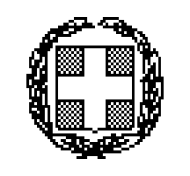 EΛΛHNIKH ΔHMOKPATIAYΠOYPΓEIO ΕΡΓΑΣΙΑΣΚΑΙ ΚΟΙΝΩΝΙΚΩΝ ΥΠΟΘΕΣΕΩΝΓΕΝΙΚΗ ΔΙΕΥΘΥΝΣΗ ΔΙΟΙΚΗΤΙΚΩΝ ΥΠΗΡΕΣΙΩΝ & ΗΛΕΚΤΡΟΝΙΚΗΣ ΔΙΑΚΥΒΕΡΝΗΣΗΣΔΙΕΥΘΥΝΣΗ  ΥΠΟΣΤΗΡΙΞΗΣ ΑΝΘΡΩΠΙΝΟΥ ΔΥΝΑΜΙΚΟΥ ΚΑΙ ΥΠΗΡΕΣΙΩΝΤΜΗΜΑ ΟΡΓΑΝΩΣΗΣ ΚΑΙ ΑΠΛΟΥΣΤΕΥΣΗΣ ΔΙΑΔΙΚΑΣΙΩΝ ΥΠΕΚΑΑ & ΣΕΠΕEΛΛHNIKH ΔHMOKPATIAYΠOYPΓEIO ΕΡΓΑΣΙΑΣΚΑΙ ΚΟΙΝΩΝΙΚΩΝ ΥΠΟΘΕΣΕΩΝΓΕΝΙΚΗ ΔΙΕΥΘΥΝΣΗ ΔΙΟΙΚΗΤΙΚΩΝ ΥΠΗΡΕΣΙΩΝ & ΗΛΕΚΤΡΟΝΙΚΗΣ ΔΙΑΚΥΒΕΡΝΗΣΗΣΔΙΕΥΘΥΝΣΗ  ΥΠΟΣΤΗΡΙΞΗΣ ΑΝΘΡΩΠΙΝΟΥ ΔΥΝΑΜΙΚΟΥ ΚΑΙ ΥΠΗΡΕΣΙΩΝΤΜΗΜΑ ΟΡΓΑΝΩΣΗΣ ΚΑΙ ΑΠΛΟΥΣΤΕΥΣΗΣ ΔΙΑΔΙΚΑΣΙΩΝ ΥΠΕΚΑΑ & ΣΕΠΕΑθήνα           /12/2020Aριθ. πρωτ.:  49091 /Δ1. 14744ΑΠΟΦΑΣΗΟΥΠΟΥΡΓΟΣΑθήνα           /12/2020Aριθ. πρωτ.:  49091 /Δ1. 14744ΑΠΟΦΑΣΗΟΥΠΟΥΡΓΟΣTαχ. Δ/νση: Σταδίου 29Tαχ. Kώδικας: 101 10 ΑΘΗΝΑΠληροφορίες: Ι. ΑντωνοπούλουTηλ.: 2131516035Fax:  2105295454E-mail: organosi@ypakp.grTαχ. Δ/νση: Σταδίου 29Tαχ. Kώδικας: 101 10 ΑΘΗΝΑΠληροφορίες: Ι. ΑντωνοπούλουTηλ.: 2131516035Fax:  2105295454E-mail: organosi@ypakp.grTαχ. Δ/νση: Σταδίου 29Tαχ. Kώδικας: 101 10 ΑΘΗΝΑΠληροφορίες: Ι. ΑντωνοπούλουTηλ.: 2131516035Fax:  2105295454E-mail: organosi@ypakp.grΘέμα: «Τροποποίηση της Αριθμ. 40331/Δ1.13521/13-9-2019 (Β΄3520/19-9-2019) «Επανακαθορισμός όρων ηλεκτρονικής υποβολής εντύπων αρμοδιότητας Σώματος Επιθεώρησης Εργασίας (ΣΕΠΕ) και Οργανισμού Απασχολήσεως Εργατικού Δυναμικού (ΟΑΕΔ)» απόφασης του Υπουργού Εργασίας και Κοινωνικών Υποθέσεων, όπως τροποποιήθηκε και ισχύει».«Τροποποίηση της Αριθμ. 40331/Δ1.13521/13-9-2019 (Β΄3520/19-9-2019) «Επανακαθορισμός όρων ηλεκτρονικής υποβολής εντύπων αρμοδιότητας Σώματος Επιθεώρησης Εργασίας (ΣΕΠΕ) και Οργανισμού Απασχολήσεως Εργατικού Δυναμικού (ΟΑΕΔ)» απόφασης του Υπουργού Εργασίας και Κοινωνικών Υποθέσεων, όπως τροποποιήθηκε και ισχύει».«Τροποποίηση της Αριθμ. 40331/Δ1.13521/13-9-2019 (Β΄3520/19-9-2019) «Επανακαθορισμός όρων ηλεκτρονικής υποβολής εντύπων αρμοδιότητας Σώματος Επιθεώρησης Εργασίας (ΣΕΠΕ) και Οργανισμού Απασχολήσεως Εργατικού Δυναμικού (ΟΑΕΔ)» απόφασης του Υπουργού Εργασίας και Κοινωνικών Υποθέσεων, όπως τροποποιήθηκε και ισχύει».«Τροποποίηση της Αριθμ. 40331/Δ1.13521/13-9-2019 (Β΄3520/19-9-2019) «Επανακαθορισμός όρων ηλεκτρονικής υποβολής εντύπων αρμοδιότητας Σώματος Επιθεώρησης Εργασίας (ΣΕΠΕ) και Οργανισμού Απασχολήσεως Εργατικού Δυναμικού (ΟΑΕΔ)» απόφασης του Υπουργού Εργασίας και Κοινωνικών Υποθέσεων, όπως τροποποιήθηκε και ισχύει».«Τροποποίηση της Αριθμ. 40331/Δ1.13521/13-9-2019 (Β΄3520/19-9-2019) «Επανακαθορισμός όρων ηλεκτρονικής υποβολής εντύπων αρμοδιότητας Σώματος Επιθεώρησης Εργασίας (ΣΕΠΕ) και Οργανισμού Απασχολήσεως Εργατικού Δυναμικού (ΟΑΕΔ)» απόφασης του Υπουργού Εργασίας και Κοινωνικών Υποθέσεων, όπως τροποποιήθηκε και ισχύει». Ε13: ΔΗΛΩΣΗ ΕΡΓΟΔΟΤΗ ΧΡΗΣΗΣ ΑΠΟ ΕΡΓΑΖΟΜΕΝΟΥΣ ΤΟΥ, ΚΑΤΑ ΤΗΝ ΕΚΤΕΛΕΣΗ ΤΗΣ ΕΡΓΑΣΙΑΣ ΤΟΥΣ, ΜΟΤΟΠΟΔΗΛΑΤΟΥ Ή  ΜΟΤΟΣΥΚΛΕΤΑΣ, ΚΑΤΑ ΤΗΝ ΕΝΝΟΙΑ ΤΟΥ ΆΡΘΡΟΥ 2 ΤΟΥ ΚΩΔΙΚΑ ΟΔΙΚΗΣ ΚΥΚΛΟΦΟΡΙΑΣ (Ν. 2696/1999, Α΄ 57), ΓΙΑ ΤΗ ΜΕΤΑΦΟΡΑ Ή ΔΙΑΝΟΜΗ ΠΡΟΪΟΝΤΩΝ ΚΑΙ ΑΝΤΙΚΕΙΜΕΝΩΝ  Ε13: ΔΗΛΩΣΗ ΕΡΓΟΔΟΤΗ ΧΡΗΣΗΣ ΑΠΟ ΕΡΓΑΖΟΜΕΝΟΥΣ ΤΟΥ, ΚΑΤΑ ΤΗΝ ΕΚΤΕΛΕΣΗ ΤΗΣ ΕΡΓΑΣΙΑΣ ΤΟΥΣ, ΜΟΤΟΠΟΔΗΛΑΤΟΥ Ή  ΜΟΤΟΣΥΚΛΕΤΑΣ, ΚΑΤΑ ΤΗΝ ΕΝΝΟΙΑ ΤΟΥ ΆΡΘΡΟΥ 2 ΤΟΥ ΚΩΔΙΚΑ ΟΔΙΚΗΣ ΚΥΚΛΟΦΟΡΙΑΣ (Ν. 2696/1999, Α΄ 57), ΓΙΑ ΤΗ ΜΕΤΑΦΟΡΑ Ή ΔΙΑΝΟΜΗ ΠΡΟΪΟΝΤΩΝ ΚΑΙ ΑΝΤΙΚΕΙΜΕΝΩΝ  Ε13: ΔΗΛΩΣΗ ΕΡΓΟΔΟΤΗ ΧΡΗΣΗΣ ΑΠΟ ΕΡΓΑΖΟΜΕΝΟΥΣ ΤΟΥ, ΚΑΤΑ ΤΗΝ ΕΚΤΕΛΕΣΗ ΤΗΣ ΕΡΓΑΣΙΑΣ ΤΟΥΣ, ΜΟΤΟΠΟΔΗΛΑΤΟΥ Ή  ΜΟΤΟΣΥΚΛΕΤΑΣ, ΚΑΤΑ ΤΗΝ ΕΝΝΟΙΑ ΤΟΥ ΆΡΘΡΟΥ 2 ΤΟΥ ΚΩΔΙΚΑ ΟΔΙΚΗΣ ΚΥΚΛΟΦΟΡΙΑΣ (Ν. 2696/1999, Α΄ 57), ΓΙΑ ΤΗ ΜΕΤΑΦΟΡΑ Ή ΔΙΑΝΟΜΗ ΠΡΟΪΟΝΤΩΝ ΚΑΙ ΑΝΤΙΚΕΙΜΕΝΩΝ  Ε13: ΔΗΛΩΣΗ ΕΡΓΟΔΟΤΗ ΧΡΗΣΗΣ ΑΠΟ ΕΡΓΑΖΟΜΕΝΟΥΣ ΤΟΥ, ΚΑΤΑ ΤΗΝ ΕΚΤΕΛΕΣΗ ΤΗΣ ΕΡΓΑΣΙΑΣ ΤΟΥΣ, ΜΟΤΟΠΟΔΗΛΑΤΟΥ Ή  ΜΟΤΟΣΥΚΛΕΤΑΣ, ΚΑΤΑ ΤΗΝ ΕΝΝΟΙΑ ΤΟΥ ΆΡΘΡΟΥ 2 ΤΟΥ ΚΩΔΙΚΑ ΟΔΙΚΗΣ ΚΥΚΛΟΦΟΡΙΑΣ (Ν. 2696/1999, Α΄ 57), ΓΙΑ ΤΗ ΜΕΤΑΦΟΡΑ Ή ΔΙΑΝΟΜΗ ΠΡΟΪΟΝΤΩΝ ΚΑΙ ΑΝΤΙΚΕΙΜΕΝΩΝ ΑΡΙΘΜΟΣ ΠΡΩΤΟΚΟΛΛΟΥΗΜΕΡΟΜΗΝΙΑ ΠΡΩΤΟΚΟΛΛΟΥΑ. ΓΕΝΙΚΑ ΣΤΟΙΧΕΙΑ ΕΠΙΧΕΙΡΗΣΗΣΑ. ΓΕΝΙΚΑ ΣΤΟΙΧΕΙΑ ΕΠΙΧΕΙΡΗΣΗΣΑ. ΓΕΝΙΚΑ ΣΤΟΙΧΕΙΑ ΕΠΙΧΕΙΡΗΣΗΣΑ. ΓΕΝΙΚΑ ΣΤΟΙΧΕΙΑ ΕΠΙΧΕΙΡΗΣΗΣΕΠΩΝΥΜΙΑΑ.Φ.Μ.Α.Μ.Ε.ΔΟΥΒ. ΣΤΟΙΧΕΙΑ ΠΑΡΑΡΤΗΜΑΤΟΣΒ. ΣΤΟΙΧΕΙΑ ΠΑΡΑΡΤΗΜΑΤΟΣΒ. ΣΤΟΙΧΕΙΑ ΠΑΡΑΡΤΗΜΑΤΟΣΒ. ΣΤΟΙΧΕΙΑ ΠΑΡΑΡΤΗΜΑΤΟΣΑ/Α ΠΑΡΑΡΤΗΜΑΤΟΣ ΚΑΤΑ ΙΚΑΥΠΗΡΕΣΙΑ Σ.ΕΠ.Ε.ΥΠΗΡΕΣΙΑ ΟΑΕΔΥΠΟΚΑΤΑΣΤΗΜΑ ΙΚΑΚΩΔΙΚΟΣ ΥΠΟΚΑΤΑΣΤΗΜΑΤΟΣ ΙΚΑΠΑΡΑΤΗΡΗΣΕΙΣΟ/Η ΝΟΜΙΜΟΣ ΕΚΠΡΟΣΩΠΟΣΣΤΟΙΧΕΙΑ ΜΟΤΟΠΟΔΗΛΑΤΟΥ/ΜΟΤΟΣΥΚΛΕΤΑΣ ΠΟΥ ΧΡΗΣΙΜΟΠΟΙΕΙΤΑΙ ΑΠΟ ΕΡΓΑΖΟΜΕΝΟ ΚΑΤΑ ΤΗΝ ΕΚΤΕΛΕΣΗ ΤΗΣ ΕΡΓΑΣΙΑΣ ΤΟΥ ΓΙΑ ΤΗΝ ΜΕΤΑΦΟΡΑ Ή ΔΙΑΝΟΜΗ ΠΡΟΪΟΝΤΩΝ ΚΑΙ ΑΝΤΙΚΕΙΜΕΝΩΝΣΤΟΙΧΕΙΑ ΜΟΤΟΠΟΔΗΛΑΤΟΥ/ΜΟΤΟΣΥΚΛΕΤΑΣ ΠΟΥ ΧΡΗΣΙΜΟΠΟΙΕΙΤΑΙ ΑΠΟ ΕΡΓΑΖΟΜΕΝΟ ΚΑΤΑ ΤΗΝ ΕΚΤΕΛΕΣΗ ΤΗΣ ΕΡΓΑΣΙΑΣ ΤΟΥ ΓΙΑ ΤΗΝ ΜΕΤΑΦΟΡΑ Ή ΔΙΑΝΟΜΗ ΠΡΟΪΟΝΤΩΝ ΚΑΙ ΑΝΤΙΚΕΙΜΕΝΩΝΣΤΟΙΧΕΙΑ ΜΟΤΟΠΟΔΗΛΑΤΟΥ/ΜΟΤΟΣΥΚΛΕΤΑΣ ΠΟΥ ΧΡΗΣΙΜΟΠΟΙΕΙΤΑΙ ΑΠΟ ΕΡΓΑΖΟΜΕΝΟ ΚΑΤΑ ΤΗΝ ΕΚΤΕΛΕΣΗ ΤΗΣ ΕΡΓΑΣΙΑΣ ΤΟΥ ΓΙΑ ΤΗΝ ΜΕΤΑΦΟΡΑ Ή ΔΙΑΝΟΜΗ ΠΡΟΪΟΝΤΩΝ ΚΑΙ ΑΝΤΙΚΕΙΜΕΝΩΝΣΤΟΙΧΕΙΑ ΜΟΤΟΠΟΔΗΛΑΤΟΥ/ΜΟΤΟΣΥΚΛΕΤΑΣ ΠΟΥ ΧΡΗΣΙΜΟΠΟΙΕΙΤΑΙ ΑΠΟ ΕΡΓΑΖΟΜΕΝΟ ΚΑΤΑ ΤΗΝ ΕΚΤΕΛΕΣΗ ΤΗΣ ΕΡΓΑΣΙΑΣ ΤΟΥ ΓΙΑ ΤΗΝ ΜΕΤΑΦΟΡΑ Ή ΔΙΑΝΟΜΗ ΠΡΟΪΟΝΤΩΝ ΚΑΙ ΑΝΤΙΚΕΙΜΕΝΩΝΣΤΟΙΧΕΙΑ ΜΟΤΟΠΟΔΗΛΑΤΟΥ/ΜΟΤΟΣΥΚΛΕΤΑΣ ΠΟΥ ΧΡΗΣΙΜΟΠΟΙΕΙΤΑΙ ΑΠΟ ΕΡΓΑΖΟΜΕΝΟ ΚΑΤΑ ΤΗΝ ΕΚΤΕΛΕΣΗ ΤΗΣ ΕΡΓΑΣΙΑΣ ΤΟΥ ΓΙΑ ΤΗΝ ΜΕΤΑΦΟΡΑ Ή ΔΙΑΝΟΜΗ ΠΡΟΪΟΝΤΩΝ ΚΑΙ ΑΝΤΙΚΕΙΜΕΝΩΝΣΤΟΙΧΕΙΑ ΜΟΤΟΠΟΔΗΛΑΤΟΥ/ΜΟΤΟΣΥΚΛΕΤΑΣ ΠΟΥ ΧΡΗΣΙΜΟΠΟΙΕΙΤΑΙ ΑΠΟ ΕΡΓΑΖΟΜΕΝΟ ΚΑΤΑ ΤΗΝ ΕΚΤΕΛΕΣΗ ΤΗΣ ΕΡΓΑΣΙΑΣ ΤΟΥ ΓΙΑ ΤΗΝ ΜΕΤΑΦΟΡΑ Ή ΔΙΑΝΟΜΗ ΠΡΟΪΟΝΤΩΝ ΚΑΙ ΑΝΤΙΚΕΙΜΕΝΩΝΑΡΙΘΜΟΣ ΚΥΚΛΟΦΟΡΙΑΣΙΔΙΟΚΤΗΣΙΑ, ΝΟΜΗ Ή ΚΑΤΟΧΗΑΦΜ
ΕΡΓΑΖΟΜΕΝΟΥΕΠΩΝΥΝΟ-ΟΝΟΜΑ-ΟΝΟΜΑ ΠΑΤΡΟΣ ΕΡΓΑΖΟΜΕΝΟΥΗΜΕΡΟΜΗΝΙΑ ΚΑΙ ΩΡΑ ΕΝΑΡΞΗΣ ΧΡΗΣΗΣ ΟΧΗΜΑΤΟΣΗΜΕΡΟΜΗΝΙΑ ΛΗΞΗΣ ΧΡΗΣΗΣ ΟΧΗΜΑΤΟΣΕΚΠΡΟΘΕΣΜΗ:ΕΚΠΡΟΘΕΣΜΗ:ΕΚΠΡΟΘΕΣΜΗ:ΕΚΠΡΟΘΕΣΜΗ:ΝΑΙΟΧΙ